\Lab 8 – Investigating the footprint of climate change on phenology and ecological interactions in north-central North AmericaBring your laptop with Microsoft Excel Objectives:Learn why phenology studies are useful to determine changes in the timing of major ecological phenomena, and to see how climate change can influence phenology. Produce and analyze graphs of temperature change using large, long-term data setsDevelop methods for calculating species-specific shifts in flowering time with temperature increaseUse these methods to calculate flowering shifts in six plant speciesDescribe the ecological consequences of shifting plant and animal phenology Understand how interactions between species as well as with their abiotic environment affect community structure and species diversity Evaluate data “cherry-picking” as a climate change skeptic tacticKey terms: climate change, temperature, extreme weather events, phenology, U.S. Historical Climatology Network, weather stations, independent variable, dependent variable, temperature anomaly plot, flowering time, phenological responsiveness, trophic mismatches, cherry-picking dataIntroductionClimate change as a result of anthropogenic greenhouse gas (GHG) emissions is clear in both climatological and biological data.  Global temperatures have increased by 0.74°C ± 0.18°C over the past 100 years (1906-2005), although some regions experience locally greater warming (IPCC 2007).  Along with this average increase in temperature, extreme weather events including extreme heat have become more common.  The ten hottest years on record have all occurred since 1998.Scientists use long-term climate (for example, see Figure 1) and biological datasets to assess past and current rates of warming and the impacts of this warming on key ecosystem functions.  These analyses provide crucial information for the prediction of future impacts of warming as we continue to release massive quantities of GHGs into the atmosphere.  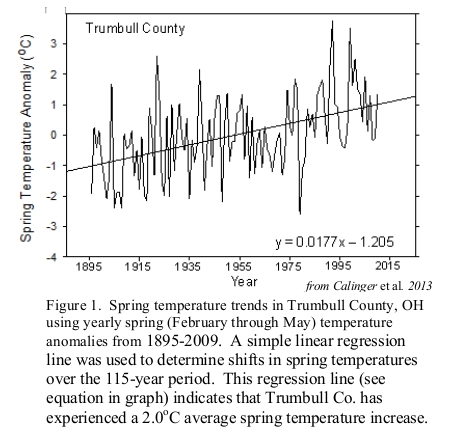 One clear biological indicator of climate change is phenology, or the timing of key life events in plants and animals.  Phenological events are diverse and include time of flowering, mating, hibernation, and migration among many others.  Generally, phenological events are strongly driven by temperature, with warmer temperatures typically resulting in earlier occurrence of springtime migration, insect emergence from dormancy, and reproductive events.  Shifts in phenology in the direction predicted by climate change have been observed worldwide, suggesting that climate change is already having profound, geographically broad impacts on ecology (Parmesan & Yohe 2003, Menzel et al. 2006; Rosenzweig et al. 2008).   ACTIVITY:In this lab, you will be analyzing long-term temperature data collected in Ohio by the U.S. Historical Climatology Network (http://cdiac.ornl.gov/epubs/ndp/ushcn/ushcn.html) to establish temperature trends in Ohio over the past 115 years.  You will then investigate temperature effects on the flowering of six plant species and the arrival and emergence times of two pollinator species to determine biological signals of climate change in Ohio.  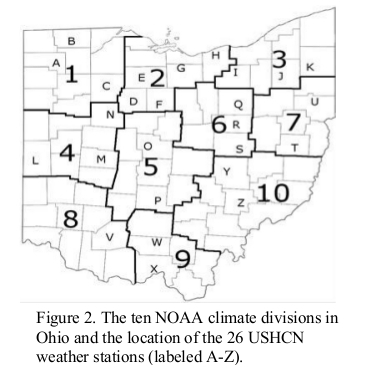 i. Regional Long-term Temperature TrendsThe data for these exercises are provided for you by your lab instructor.  You will work in pairs to analyze the data. An important component of climate change studies is the analysis of temperature change over long timescales in the region of interest.  For our analysis of Ohio, you will assess temperature change across the entire state as well as at smaller, regional scales.  The U.S. Historical Climatology Network (USHCN) has collected temperature and precipitation data at 26 weather stations throughout Ohio since 1895 (Figure 2). The number of USHCN weather stations is limited as USHCN stations are required to have a consistent, non-urban location since 1895; this eliminates urban heat island effects (urbanized areas that are hotter than surrounding rural areas, U.S. EPA) and latitudinal/altitudinal effects. Changes in the location of weather stations can cause apparent increases or decreases in temperature as a result of moving to a generally warmer or cooler location.  These possible altitudinal or latitudinal effects are eliminated in the USHCN climate record by requiring consistent station locations since the start of data collection.  Using the mean of temperatures recorded at all 26 weather stations in Ohio, we can evaluate statewide trends in temperature since 1895.  To assess regional trends in temperature, we can use the ten climate divisions in Ohio established by the National Oceanic and Atmospheric Administration (NOAA, see Figure 2).     Look at the Excel file with data we have provided.  The temperature record for each climate division is given in separate worksheets.  Each climate division worksheet includes two columns; “Year” provides the year in which the temperature data were collected, and “Temp (deg C)” provides the spring time temperature for that year in degrees Celsius.  These division temperatures were calculated by averaging the temperature records for every USHCN weather station in that division for the year of interest from February to May (spring temperatures).  For example, Division 1 temperatures are the mean Feb.-May temperatures of USHCN weather stations A, B, and C (Figure 2).With your partner, pick two climate divisions you will analyze.  If you’re from Ohio, take a look at your home town division as one of your two climate divisions.  1. Looking at the data for the two climate divisions you have chosen to analyze, how would you determine temperature change from 1895-2009?  In your answer, address the following questions: What are your independent and dependent variables? What type of graph would be useful and why?  What statistics would you use to extract the rate of temperature change from that graph? How would you calculate total temperature change over the 115 year period?Based on your answer to the question above, produce a plot of temperature change for each of your climate divisions of interest (two graphs total).  Using these graphs, record the rate of change (oC/year) and total temperature change (oC) from 1895-2009 in the table below.3. Is temperature increasing, decreasing, or remaining stable in your climate divisions? Do your divisions show similar trends or are they different?Another tool commonly used by climate change scientists is a temperature anomaly plot.  Yearly temperature anomalies indicate how much warmer or colder a given year is compared with the long-term average temperature.  These plots are useful because they clearly indicate anomalously warm and cold years while still providing information on long-term temperature trends.  To calculate yearly temperature anomalies for your division, you first need to calculate the average spring-time temperature (oC) for your division.  Simply calculate the mean of all 115 temperatures in your division.  Next, subtract the mean temperature from each of the yearly temperature values to produce yearly temperature anomaly values.4. If the temperature anomaly for a given year is negative, what does this mean?5. If the temperature anomaly for a given year is positive, what does this mean?6. What type of graph should you use to analyze temperature anomaly data?Based on your answer to question 6, produce a temperature anomaly graph for each of your climate divisions of interest (two graphs total).  Using these graphs, answer the following questions:8. Are the temperature change rates and total temperature change values the same as in your original graphs?  Why?ii. Statewide Long-term Temperature TrendsClick on the worksheet labeled “State T Trends.” We have provided both the temperature and temperature anomaly data for you.  Plot these data to calculate the statewide rate of temperature change and total temperature change over the past 115 years.9. What is the statewide rate of temperature change (oC/year)? _________________10. How much has spring time temperature (oC) in Ohio changed over the past 115 years?________________________Your instructor will show you spring temperature change values for each of the 10 divisions.  11. Is temperature change even across the state or do some divisions show greater change than others? Use specific examples of division temperature trends in your answer.12. Why is it important to assess temperature change across large areas rather than simply at small, regional scales (such as climate divisions)?  How might climate change skeptics use long-term temperature data collected in small regions to present misleading temperature trends?  Provide specific divisions as examples of this tactic in your answer.iii. Biological Indicators of Climate Change: Flowering TimeFlowering time is a crucial phenological event for plants as it can strongly impact reproductive success (Calinger et al. 2013).  Previous research has shown significant advancement of flowering with temperature increase (called phenological responsiveness, days flowering shifted/oC), although species vary in the degree to which they shift flowering with temperature change.  Since flowering time can have substantial fitness effects, climate change may alter species performance as climate warms, causing some species to decrease in abundance.  You will analyze data on Ohio flowering times and assess impacts of temperature increase on species diversity.Click on the worksheet labeled “Flowering data.”  This worksheet provides data on the dates of flowering for six plant species collected throughout Ohio as well as temperature data and additional descriptive data (Calinger et al. 2013).  Look at the column headings: Species, Common Name, County, Year, Division, Temperature, and DOY.  Species and Common Name specify the plant species of interest.  Each row represents an individual observation for a given species.   County and Division provide information on the county of observation and the NOAA Climate Division in which that county is found.  Year simply indicates the year in which the observation was made.     Flowering dates are given in the “DOY” column.  DOY stands for “day of year” and is the numeric day of year (day 1=Jan.1, Dec. 31=365, and so on) that the plant was flowering.  Each flowering date is paired with a temperature specific to the individual plant’s location, year, and season of observation.  This temperature (oC) is given in the Temperature column.13. Given these data, how will you assess phenological responsiveness (days/oC) for each species? Consider the following questions in your answer: What are your independent and dependent variables?  What type of graph would be appropriate for your data?  What statistical technique will you use to determine your phenological responsiveness value for each species?14. Based on your answer above, create a graph showing the relationship between flowering date (DOY) and temperature for each of the six species.  Use these graphs and the appropriate statistics to determine phenological responsiveness values for each species and fill in the chart below.15. Do all species exhibit identical shifts in flowering time with an increase in temperature, or do some species advance/delay flowering more than others as temperature increases?  Use specific species as examples in your answer.16. Based on the average shift in flowering (days/oC) over all species, is flowering time in Ohio changing with warming temperatures?  On average, how much would flowering shift with a 1oC or 2oC temperature increase?17. Based on your flowering shift calculations for each species, will all species be equally well adapted to our warming Ohio climate?  What impacts might this have on Ohio species diversity (we will consider species richness, or the total number of species in a given area, as our measure of species diversity)? Explain.iv. Biological Indicators of Climate Change: Butterfly Emergence and Hummingbird Arrival TimesAlong with shifts in the timing of plant phenological events, scientists have observed significant shifts in the timing of animal phenological events such as migration, insect emergence, and mating associated with temperature increase (Cotton 2003).  Like flowering time in plants, the timing of these phenological events has direct impacts on reproductive success in animals.  Further, changes in the timing of phenological events in plants and animals may disrupt important plant-animal interactions such as pollination.  These disruptions of interactions as a result of shifting phenology are called trophic mismatches.  For example, in pollination mutualisms, the pollinator benefits from pollen and nectar food resources and the plant benefits by being pollinated and increasing its reproductive success.  Under average climate conditions, without climate change associated warming, flowering time in the plant and arrival time of the pollinator (based on migration or insect emergence date) are cued to coincide.  However, if the plant or pollinator responds more strongly to climate warming and shifts their phenology more than their mutualistic partner, this relationship will be disrupted.  This trophic mismatch results in decreased pollination and reproduction for the plant and a loss of important floral food resources for the pollinator.Using data provided below, you will be assessing the effects of warming on shifts in arrival time of the migratory ruby throated hummingbird, Archilochus colubris and emergence from overwintering of the Spring Azure butterfly, Celastrina ladon (data from Ledneva et al. 2004).   Both of these species occur in Ohio although this data was collected in Massachusetts.  For this study, we will assume that the responses of both the ruby throated hummingbird and the Spring Azure butterfly are uniform throughout their ranges. You will also discuss whether we have evidence for trophic mismatches based on your findings.18. Based on the data given above for arrival time change, describe the pattern of shifting arrival/emergence time phenology for each pollinator species. 19. Archilochus colubris uses Aquilegia canadensis (columbine) flowers as a nectar food resource, and, in turn, is an important pollinator of this plant (Bertin 1982).  Celastrina ladon caterpillars feed on Cornus florida (flowering dogwood) flowers (University of Florida IFAS Extension), although this interaction is not mutualistic as the dogwood receives no benefit.  Given your knowledge of flowering shifts with temperature in A. canadensis and C. florida as well as arrival time shifts with temperature in A. colubris and C. ladon, speculate on what effects climate warming might have on survival and reproduction in these species.  How would species interactions change with a 1oC temperature increase? With a 3oC temperature increase?         v. Debunking a climate change skeptic tacticClimate change skeptics often try to argue that temperatures have not been increasing and present misleading data to support their point.  Frequently, they use a tactic called “cherry picking” data.  Cherry-picking data involves including only the data that supports whatever point you are trying to make while disregarding the rest of the data that would discredit that point.Look at your plot of spring temperature change across Ohio.  The data indicate a significant temperature increase of about 0.9oC since 1895.  In fact, 3 of the 5 warmest years in the temperature record are in the 1990’s and 2000’s.Now plot statewide temperature including ONLY yearly spring temperatures from 1990-2009.20. Does your plot indicate temperature increase or decrease from 1990-2009? What is the rate of temperature change?21. Based on the long-term, 115-year assessment of temperature change versus the shorter, 20-year assessment, can we accurately assess temperature change using a small subset of the data? Refer to the data in your answer.   22. Why is it inappropriate to use only a subset of the total years to establish a climatic pattern?Turn in a copy of all the graphs your group created in this lab to count as a portion of the points on your next lab quiz!LITERATURE CITEDBertin RI. 1982. The ruby-throated hummingbird and its major food plants: ranges, flowering phenology, and migration. Canadian Journal of Zoology  60: 210-219.Calinger, K., S. Queenborough, and P. Curtis. 2013. Herbarium specimens reveal the footprint of climate change in north-central North America. Ecology Letters 16:1037–1044. Cotton, P.A. 2003. Avian migration phenology and global climate change. PNAS 100:12219-12222.IPCC, 2007: Climate Change 2007: The Physical Science Basis. Contribution of Working Group I to the Fourth Assessment Report of the Intergovernmental Panel on Climate Change [Solomon, S., D. Qin, M. Manning, Z. Chen, M. Marquis, K.B. Averyt, M.Tignor and H.L. Miller (eds.)]. Cambridge University Press, Cambridge, United Kingdom and New York, NY, USA.Ledneva, A., Miller-Rushing, A.J., Primack, R.B., and Imbres, C. 2004. Climate change as reflected in a naturalist’s diary, Middleborough, Massachusetts. Wilson Bulletin 116:	224-231.Menne, M. J., Williams Jr., C. N.,  and Vose, R. S. 2010. United States Historical Climatology Network (USHCN) Version 2 Serial Monthly Dataset. Carbon Dioxide Information Analysis Center, Oak Ridge National Laboratory, Oak Ridge, Tennessee. Menzel, A., Sparks, T.H., Estrella, N., Koch, E., Aasa, A., Ahas, R., et al. 2006. European phenological response to climate change matches the warming pattern. Global Change Biology 12:1969–1976.Parmesan, C. & Yohe, G. 2003. A globally coherent fingerprint of climate change impacts across natural systems. Nature 421:37–42.Rosenzweig, C., Karoly, D., Vicarelli, M, Neofotis, P., Wu, Q., Casassa, G., et al. 2008. Attributing physical and biological impacts to anthropogenic climate change. Nature 453:353-357. United States Environmental Protection Agency.  Heat Island Effect. [http://www.epa.gov/hiri/] Last accessed April 5, 2013.University of Florida IFAS Extesion. Butterfly Gardening in Florida. [http://edis.ifas.ufl.edu/uw057] Last 	accessed January 31, 2014.DivisionRate of Temperature Change (oC/year)Total Temperature Change (oC)2a.2b.DivisionRate of Temperature Change (oC/year)Total Temperature Change (oC)7a.7b.SpeciesFlowering Shift (days/oC)Carduus nutansCastilleja coccineaCornus floridaClematis virginianaAquilegia CanadensisCypripedium acauleAverage Flowering ShiftSpecies Arrival Time Change (days/oC)Celastrina ladon (adults)0.55Archilochus colubris-1.40